проект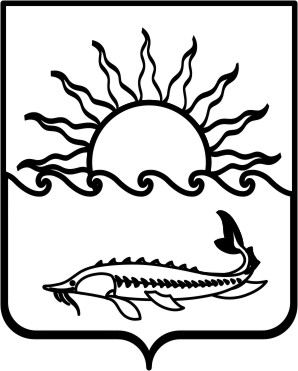 Р Е Ш Е Н И ЕСОВЕТА МУНИЦИПАЛЬНОГО ОБРАЗОВАНИЯ    ПРИМОРСКО-АХТАРСКИЙ  РАЙОНшестого созываот ________________                                                            №  _______город Приморско-Ахтарск О внесении изменений в решение Совета муниципального               образования Приморско-Ахтарский район от 26 сентября 2018 года № 432  «Об определении  границ прилегающих территорий к некоторым зданиям, строениям, сооружениям, помещениям, объектам и местам территорий, на которых не допускается розничная продажа алкогольной продукции и розничная продажа алкогольной продукции при оказании услуг общественного питания на территории муниципального образования Приморско-Ахтарский район»В связи с внесением изменений в пункт 4 статьи 16 Федерального закона от 22 ноября 1995 года № 171-ФЗ «О государственном регулировании производства и оборота этилового спирта, алкогольной и спиртосодержащей продукции и об ограничении потребления (распития) алкогольной продукции», итоговым протоколом общественных обсуждений по определению границ прилегающих территорий к некоторым зданиям, строениям, сооружениям,  помещениям, объектам и местам территорий, на которых не допускается розничная продажа алкогольной продукции и розничная продажа алкогольной продукции при оказании услуг общественного питания на территории  муниципального образования  Приморско-Ахтарский район» от __________ 2020 года,   Совет муниципального образования Приморско-Ахтарский район    Р Е Ш И Л:1.Внести в Решение Совета муниципального образования Приморско-Ахтарский район от 26 сентября 2018 года № 432 «Об определении  границ прилегающих территорий к некоторым зданиям, строениям, сооружениям, помещениям, объектам и местам территорий, на которых не допускается розничная продажа алкогольной продукции и розничная продажа алкогольной продукции при оказании услуг общественного питания на территории муниципального образования Приморско-Ахтарский район» следующие изменения:1) пункт 2 дополнить подпунктом «и» следующего содержания:«к объектам общественного питания, расположенных в многоквартирных домах и (или) на прилегающих к ним территориях, и имеющих зал обслуживания посетителей общей площадью не менее 20 квадратных метров.Под площадью зала обслуживания посетителей понимается площадь специально оборудованных помещений объекта общественного питания, предназначенных для потребителей готовой кулинарной продукции, кондитерских изделий и (или) покупных товаров, определяемая на основании инвентаризационных и правоустанавливающих документов»;2) пункт 3 после абзаца «Расстояние от входа для посетителей в здания, строения, сооружения, помещения, находящиеся во владении и (или) пользовании юридических лиц независимо от организационно-правовой формы и индивидуальных предпринимателей, осуществляющих в качестве основного (уставного) вида деятельности медицинскую деятельность или осуществляющих медицинскую деятельность наряду с основной (уставной) деятельностью на основании лицензии, выданной в порядке, установленном законодательством Российской Федерации, за исключением видов медицинской деятельности по перечню, утвержденному Правительством Российской Федерации, до входа для посетителей в стационарный торговый объект – 25 метров (при наличии обособленной территории – 20 метров от входа для посетителей на  обособленную территорию до входа для посетителей в стационарный торговый объект)» дополнить абзацем следующего содержания: «Расстояние от входа для посетителей на обособленную территорию оптовых и розничных рынков, до входа для посетителей в стационарный торговый объект  – 20 метров.».2. Администрации муниципального образования Приморско-Ахтарский район  разместить настоящее решение в сети «Интернет» на официальном сайте администрации муниципального образования Приморско-Ахтарский район (http://www.prahtarsk.ru).3. Администрации муниципального образования Приморско-Ахтарский район официально опубликовать настоящее решение в периодичном печатном издании – газете «Приазовье».4. Настоящее решение вступает в силу после его официального опубликования.Глава муниципального образованияПриморско-Ахтарский район    М.В. Бондаренко